Brigáda rodičov.Na ZRŠ 8. septembra  sme sa spoločne s rodičmi dohodli, že sa uskutoční brigáda rodičov, na ktorej sa upraví areál MŠ ostrihaním kríkov, stromov, natretím brány a  úpravou trávnika.Neostalo len pri sľuboch a  brigáda sa uskutočnila 1. 10. 2016. Počasie nám prialo a tak rodičia za hojnej účasti vykonali veľa  viditeľnej práce, ktorou skrášlili okolie MŠ. Vytvorili tak pre nás všetkých pekné a bezpečné prostredie.Veľmi pekne ďakujeme.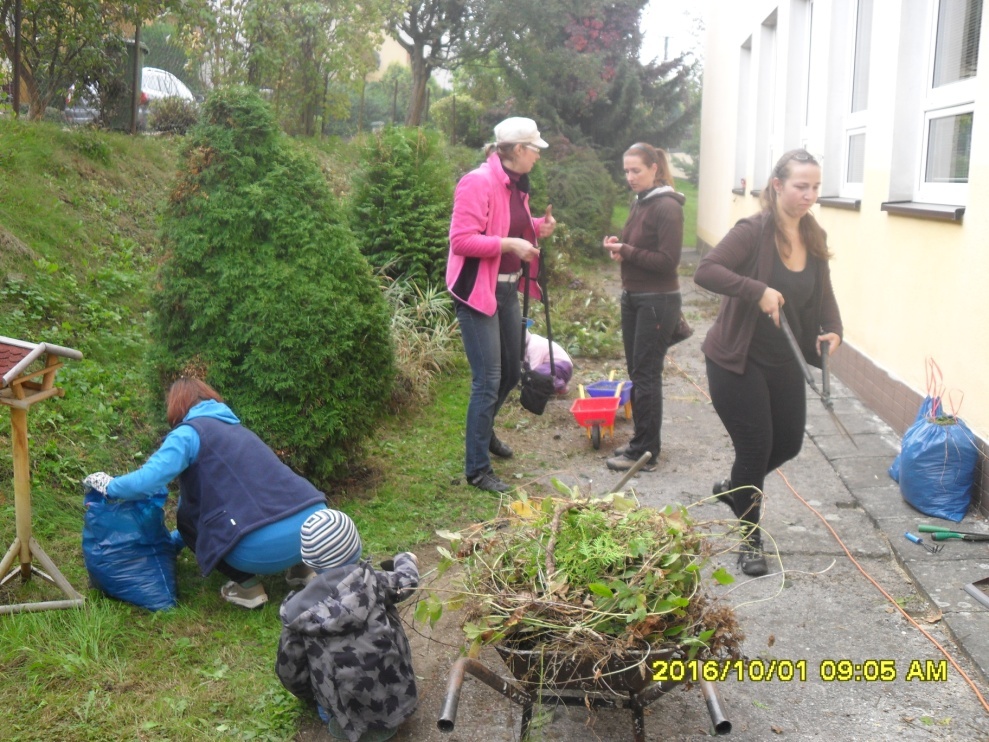 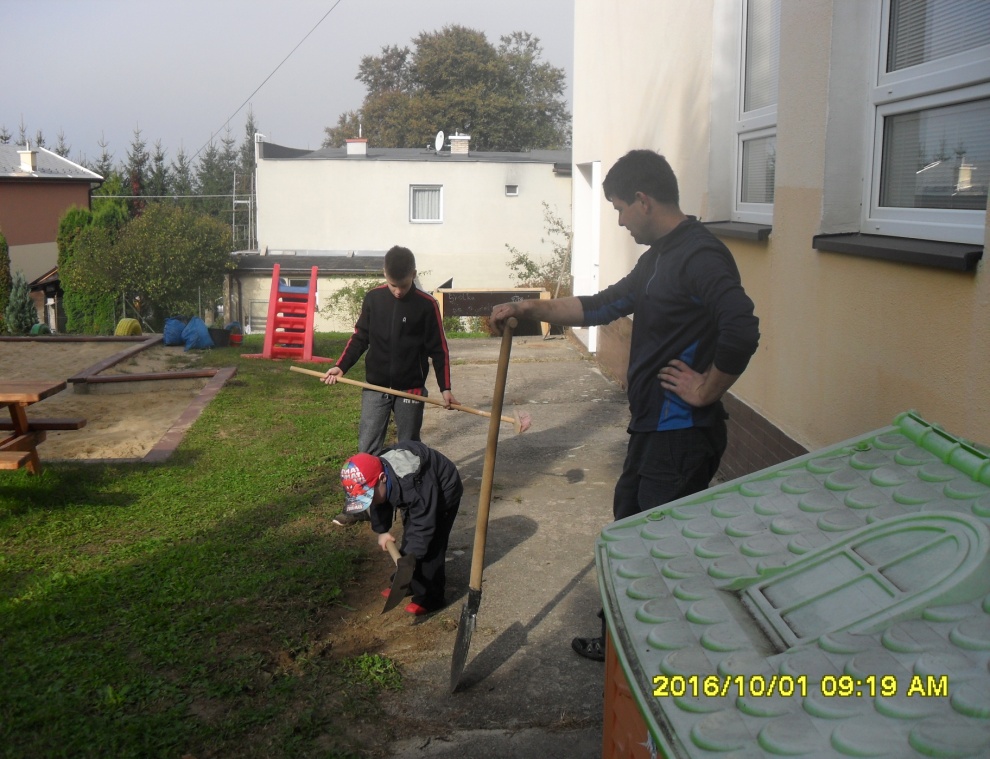 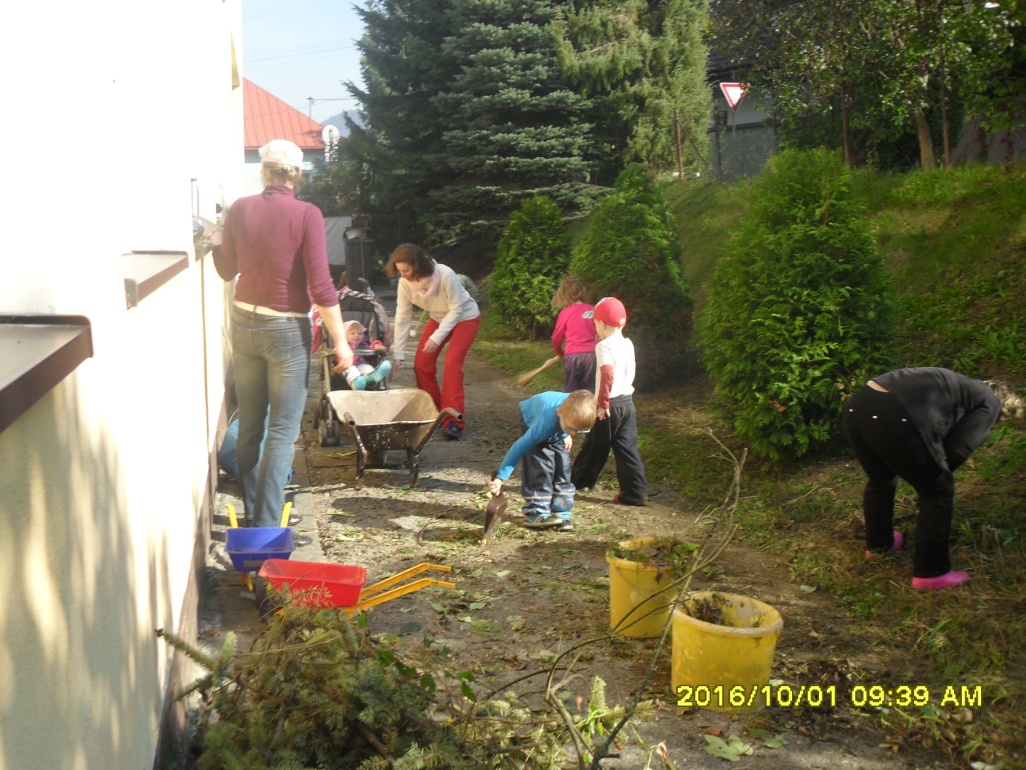 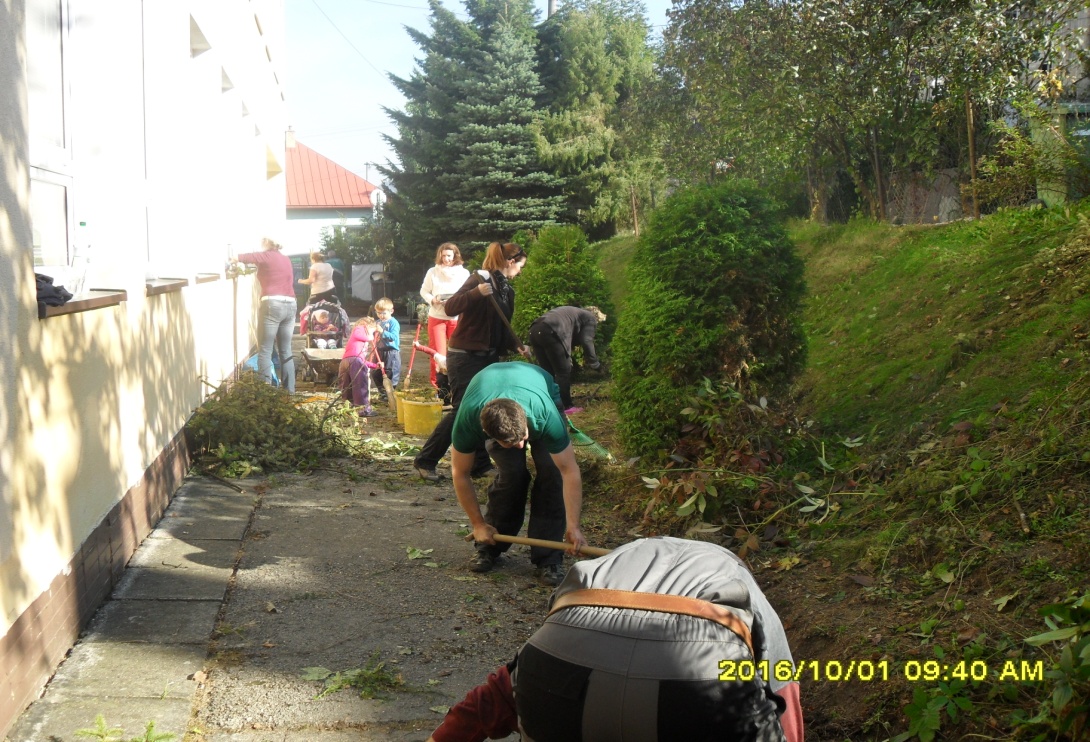 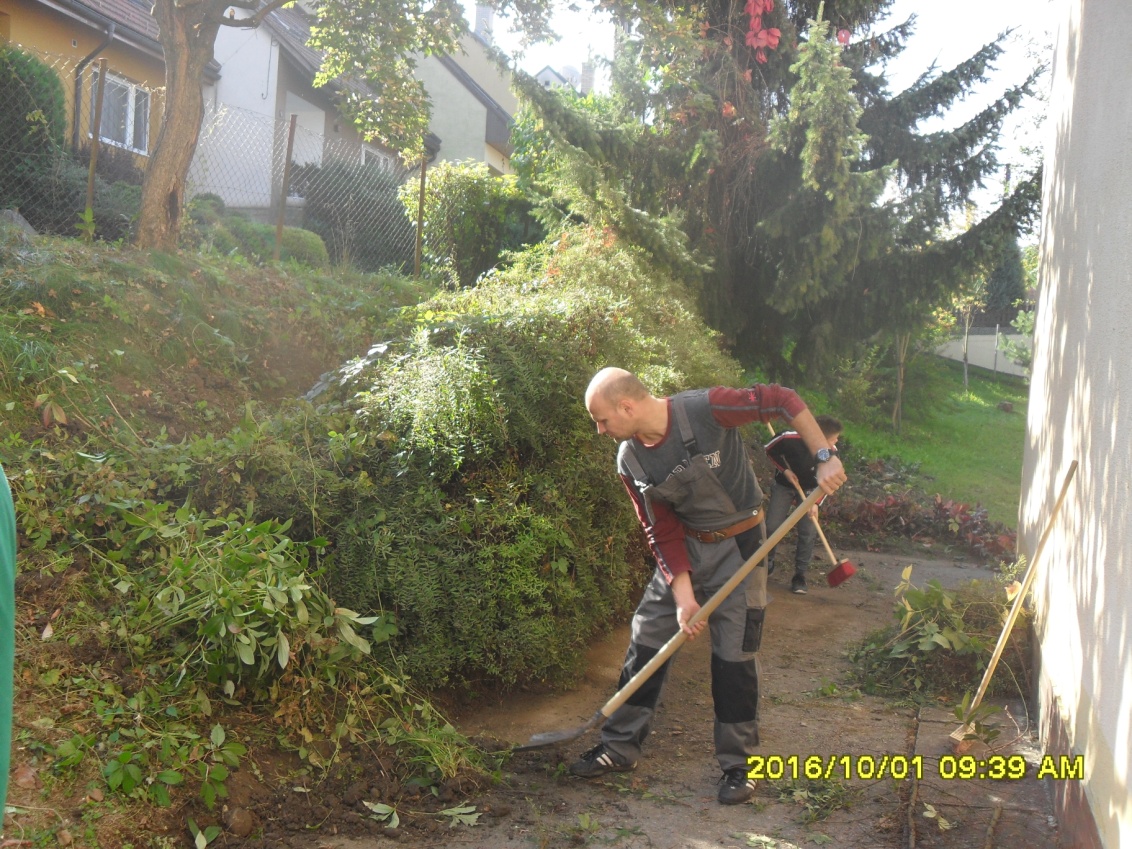 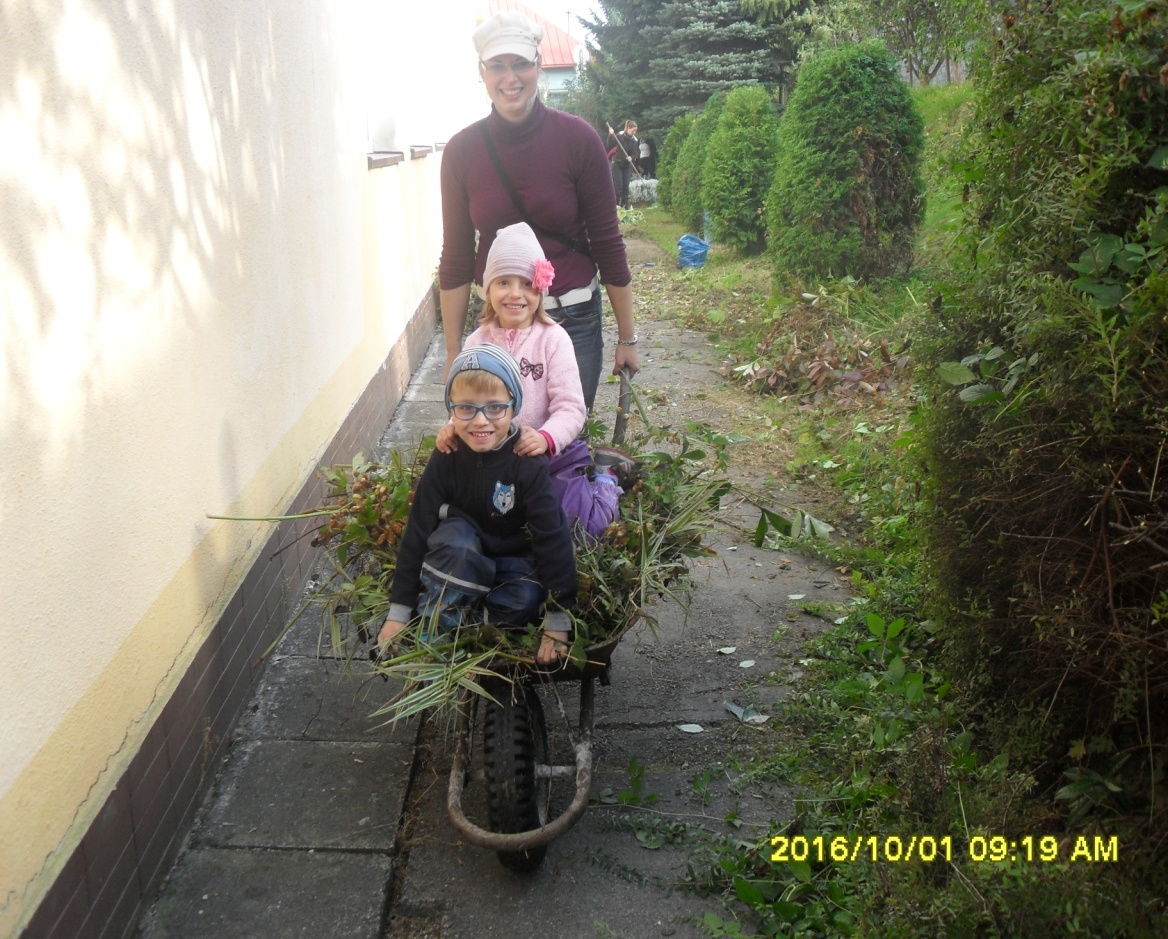 